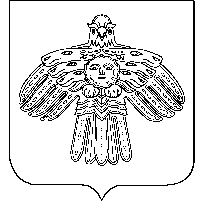 «УЛЫС  ОДЕС»  КАР  ОВМÖДЧÖМИНСА  СÖВЕТСОВЕТ  ГОРОДСКОГО  ПОСЕЛЕНИЯ  «НИЖНИЙ  ОДЕС»________________________________________________________________КЫВКÖРТÖДРЕШЕНИЕ22 января 2020 года                                                                    №  XXIX - 133 О внесении изменений в Решение Совета городского поселения  «Нижний  Одес» от 25.02.2011 года № XXX-136 « Об утверждении  Положения о порядке передачи в аренду муниципального имущества муниципального образования городского поселения «Нижний Одес»В соответствии с Федеральным законом от 06.10.2003 № 131-ФЗ «Об общих принципах организации местного самоуправления в Российской Федерации», на основании статьи 28 Устава муниципального образования городского поселения «Нижний Одес»Совет городского поселения «Нижний Одес» решил: 1. Пункт 1 Приложения №1 «Методика расчета арендной платы за пользование объектами движимого имущества и объектами производственного назначения» изложить в новой редакции: «1. «Годовая арендная плата за пользование движимым имуществом и объектами производственного назначения рассчитывается по формуле:АДВ = СО × КН + НДСгде: СО – остаточная стоимость имущества, передаваемого в аренду, на последнюю отчетную дату. В случае стопроцентного износа имущества Со принимается равным 35% от первоначальной  балансовой стоимости или от стоимости независимой оценки при ее проведении.КН – усредненный нормативный коэффициент эффективности капитальных вложений.Кн = 0,15 – объекты  производственного назначения;– для сельскохозяйственных товаропроизводителей, арендующих объекты сельскохозяйственного назначения;– для организаций пассажирского автотранспорта общего пользования, предоставляющих услуги по льготной перевозке пассажиров в соответствии с законодательством;– для предприятий и организаций любых форм собственности, осуществляющих деятельность по водоснабжению, водоотведению и снабжению населения тепловой энергией (отоплением);Кн = 0,5 – для иных организаций.НДС – налог на добавленную стоимость, выделяется отдельной строкой, уплачивается в соответствии с действующим законодательством»2. Признать утратившим силу решение Совета городского поселения «Нижний Одес» от 15 декабря 2017 года № XIII-58 «О внесении изменений в Решение Совета городского поселения  «Нижний  Одес» от 25.02.2011 года № XXX-136 «Об утверждении Положения о порядке передачи в аренду муниципального имущества муниципального образования городского поселения «Нижний Одес» 3. Настоящее решение вступает в силу со дня его официального опубликования в информационном бюллетене «Нижнеодесский Вестник».Глава городского поселения «Нижний Одес» - председатель Совета поселения                                                        Н.П. Чистова